.“Choreographed for the Costa Brava Line Dance Festival (Palafrugell) 2016”Info:	32 counts. Man and Lady steps are the same (unless stated).Start:	Sweetheart hold facing LOD.[1-8]		Touch Fwd R. Touch Side R. Shuffle R. Touch Fwd L. Touch Side L. Shuffle L.[9-16]		Rock Fwd R. Recover. Shuffle Back R. Shuffle Back L. R Coaster Step.Variation: 	Both release Left hands (raising Right) and the lady takes a shuffle 1/2 turn Right (RLOD).Variation:	The lady takes a shuffle 1/2 turn Right (to face LOD and return to Sweetheart hold).[17-24]		Side L. Together. L Shuffle. Side R. Together. R Shuffle.[25-32]		Touch L Heel Fwd. Touch Back L. Shuffle L. Walk Fwd R. Walk Fwd L. R Kick-Ball-Step.Didn't We Love (P)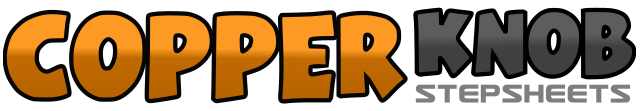 .......Count:32Wall:0Level:Beginner Partner.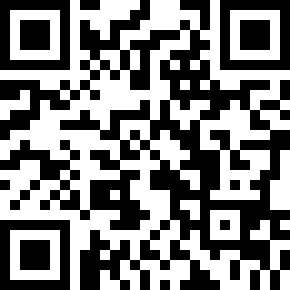 Choreographer:Andrew Palmer (UK) & Sheila Palmer (UK) - May 2016Andrew Palmer (UK) & Sheila Palmer (UK) - May 2016Andrew Palmer (UK) & Sheila Palmer (UK) - May 2016Andrew Palmer (UK) & Sheila Palmer (UK) - May 2016Andrew Palmer (UK) & Sheila Palmer (UK) - May 2016.Music:Didn't We Love - Tamara Walker : (Album: Angel Eyes.)Didn't We Love - Tamara Walker : (Album: Angel Eyes.)Didn't We Love - Tamara Walker : (Album: Angel Eyes.)Didn't We Love - Tamara Walker : (Album: Angel Eyes.)Didn't We Love - Tamara Walker : (Album: Angel Eyes.)........1-2Touch Right toe forward, touch Right to side.3&4Shuffle forward Right.5-6Touch Left toe forward, touch Left to side7&8Shuffle forward Left.1-2Rock forward Right, Recover.3&4Shuffle back Right.5&6Shuffle back Left.7&8Right Coaster Step.1-2Step side Left, step Right beside Left.3&4Shuffle forward Left.5-6Step side Right, step Left beside Right.7&8Shuffle forward Right.1-2Touch L heel forward, touch back with Left toe.3&4Shuffle forward Left.5-6Walk forward Right, walk forward Left.7&8Right Kick-Ball-Step.